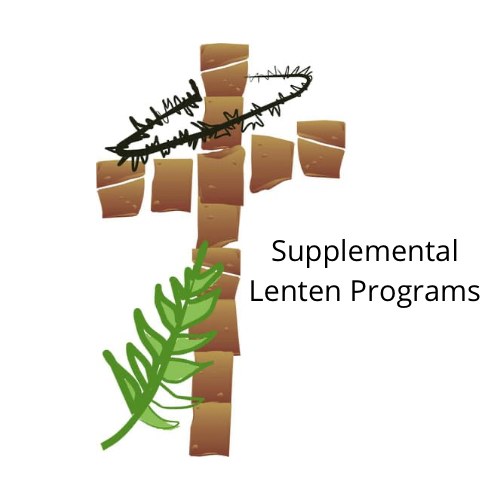 Best Lent Ever – Dynamic CatholicFeed Your Soul with Prayer this Lent!Nothing will transform your life so completely like really learning how to pray. This year’s BEST LENT EVER journeys through Matthew Kelly’s latest book, I Heard God Laugh: A Practical Guide to Life’s Essential Daily Habit.Beginning on Ash Wednesday and continuing through all 40 days of Lent, you will receive a daily email with a short video to help you reconnect with yourself and your God. We promise you that you will be surprised by what God can do in your life with just an email, a short video and an open heart.Sign up at https://dynamiccatholic.com/lent/best-lent-ever.htmlLed by the Spirit: Daily Lenten Reflections with Dr. Tim Gray – Formed40 Days to Grace and GloryThis Lent, embark on a journey with Dr. Tim Gray by signing up for Daily Lenten Reflections.  Each day you will receive in your inbox a short video featuring Dr. Gray’s comments on the daily Mass readings, explaining the Scriptures, and providing you with concrete ideas on how to apply them to your life.Formed · The Catholic Faith. On demand.HallowPray Every Day this LentPray with millions around the world leading up to Easter alongside Mark Wahlberg, Jim Caviezel, Fr. Mike, and more on Hallow, the #1 prayer app in the world.Hallow – The #1 Catholic Meditation, Prayer & Sleep AppCelebrate Lent using these resources!Living the Faith10 Things to Remember During Lent10 Pointers for PrayerA Good Friday ReflectionA Reflection on Lenten FastingAdditional Ways to PrayAlmsgiving: Love in a Troubled WorldConfession: Try it! You’ll like it!Finding Hope in the SufferingLenten Resolutions for Married Couples, Inspired by Pope FrancisLetting Go to Follow ChristReflections on the Song of the Suffering ServantReconciled to Right Relationship, Called to Heal and RestoreSix Ways to Evangelize during LentTo Fast – Or Not